Projektas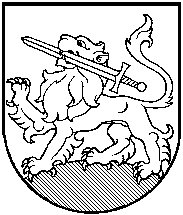 RIETAVO SAVIVALDYBĖS TARYBASPRENDIMASDĖL VIEŠOSIOS ĮSTAIGOS PLUNGĖS RAJONO GREITOSIOS MEDICINOS PAGALBOS TEIKIAMOS PASLAUGOS KAINOS PATVIRTINIMO2015 m. balandžio 30 d.  Nr. T1-RietavasVadovaudamasi Lietuvos Respublikos vietos savivaldos 16 straipsnio 2 dalies 37 punktu ir atsižvelgdama į VšĮ Plungės rajono greitosios medicinos pagalbos 2015 m. balandžio 21 d. prašymą „Dėl VšĮ Plungės rajono greitosios medicinos pagalbos teikiamos mokamos paslaugos kainos patikslinimo”, Rietavo savivaldybės taryba nusprendžia:             1. Nustatyti greitosios medicinos pagalbos brigados paslaugos kainą:             1.1. pacientų transportavimo, jų ar jų artimųjų prašymu, jei tai nėra būtina dėl paciento sveikatos būklės:  1. 1.1. vienos valandos – 16,5 euro; 1. 1.2. vieno kilometro – 0,4 euro; 1.2.  budėjimo renginių metu (vienos valandos) – 22 eurai.             Šis sprendimas gali būti skundžiamas Lietuvos Respublikos administracinių bylų teisenos įstatymo nustatyta tvarka. Savivaldybės meras			          				RIETAVO SAVIVALDYBĖS ADMINISTARCIJOS SVEIKATOS, SOCIALINĖS PARAMOS IR RŪPYBOS SKYRIUSAIŠKINAMASIS RAŠTAS PRIE SPRENDIMO „DĖL VIEŠOSIOS ĮSTAIGOS PLUNGĖS RAJONO GREITOSIOS MEDICINOS PAGALBOS TEIKIAMOS PASLAUGOS KAINOS PATVIRTINIMO“ PROJEKTO2015–04-22Rietavas1. Sprendimo projekto esmė. VšĮ Plungės rajono greitajai medicinos pagalbai atliekant mokamus pacientų pervežimus, įstaigai nebepakanka turimų GMP brigadų. Todėl esant skubiems pervežimams, tenka kviestis kitas GMP brigadas, už kurias reikia mokėti, o patvirtinta teikiamos paslaugos kaina balais 62,90 įstaigai yra nuostolinga. 2. Kuo vadovaujantis parengtas sprendimo projektas. Vadovaujantis Lietuvos Respublikos vietos savivaldos 16 straipsnio 2 dalies 37 punktu ir atsižvelgiant į VšĮ Plungės rajono greitosios medicinos pagalbos 2015 m. balandžio 21 d. prašymą ,,Dėl VšĮ Plungės rajono greitosios medicinos pagalbos teikiamos mokamos paslaugos kainos patikslinimo”.3. Tikslai ir uždaviniai. Nustatyti nuo 2015 m. gegužės 1 d. pacientų transportavimo, jų ar jų artimųjų prašymu, jei tai nėra būtina dėl paciento sveikatos būklės, ir budėjimo renginių metu greitosios medicinos pagalbos brigados paslaugos kainą:vienos valandos – 16,5 euro; vieno kilometro – 0,4 euro; budėjimo renginių metu – 22 eurai. 4. Laukiami rezultatai.Pritarus šiam Rietavo savivaldybės tarybos sprendimui, bus patvirtinta nauja greitosios medicinos pagalbos paslaugos kaina.  5. Kas inicijavo sprendimo  projekto rengimą.Savivaldybės administracijos Sveikatos, socialinės paramos ir rūpybos skyrius.6. Sprendimo projekto rengimo metu gauti specialistų vertinimai.Neigiamų specialistų vertinimų negauta.7. Galimos teigiamos ar neigiamos sprendimo priėmimo pasekmės.Neigiamų pasekmių nenumatyta.8. Lėšų poreikis sprendimo įgyvendinimui.Sprendimo įgyvendinimui nereikės valstybės biudžeto lėšų.9. Antikorupcinis vertinimas.Nereikalingas.Sveikatos, socialinės paramos ir rūpybos skyriaus vedėja			         Jolita Alseikienė